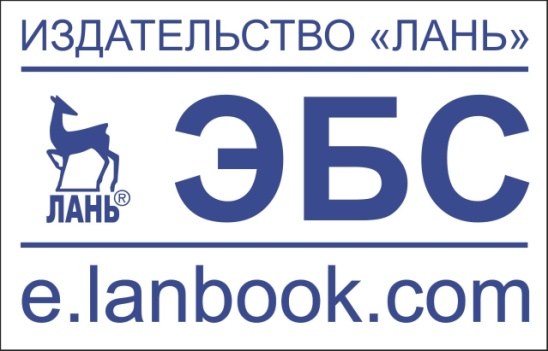 Уважаемые преподаватели, аспиранты, студенты!ЭБС издательства «Лань» бессрочно предоставляет доступ к бесплатным коллекциям книг различных тематик (более 27 тыс. документов):экономика и менеджмент;филология. Литературоведение;психология. Педагогика;социально-гуманитарные науки;искусствоведение;география;художественная литература (русская классика и зарубежная литература на языке оригинала).А также ряду журналам изданий высших учебных заведений России в бесплатном доступе по рубрикам:информатика;география;экономика. Менеджмент;биология. Экология;психология. Педагогика.Бесплатный контент постоянно пополняется.Работать с системой можно с любого компьютера вуза без регистрации, либо со своего компьютера, предварительно зарегистрировав личный кабинет в библиотеке.За дополнительной информацией обращаться в библиотеку.